detajl rešetke dim 140/140 cm: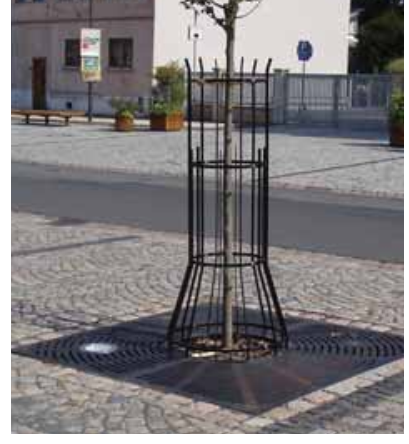 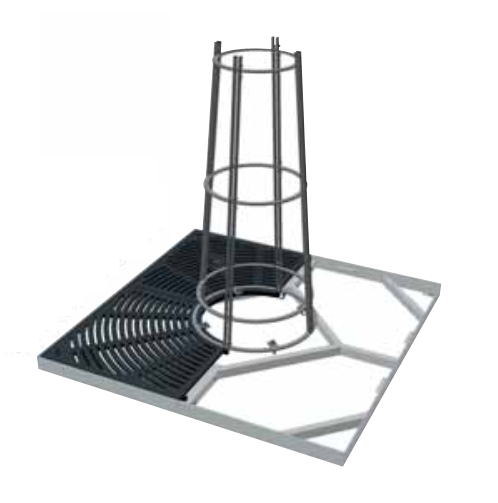 